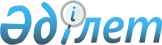 2014 жылға мектепке дейінгі тәрбиелеуге және оқытуға, жан басына шыққан қаржыландыру мен ата-аналардың төлемақы мөлшеріне мемлекеттік білім беру тапсырысын бекіту туралы
					
			Күшін жойған
			
			
		
					Солтүстік Қазақстан облысы Тайынша аудандық әкімдігінің 2014 жылғы 1 шілдедегі № 348 қаулысы. Солтүстік Қазақстан облысының Әділет департаментінде 2014 жылғы 7 тамызда N 2896 болып тіркелді. Қолданылу мерзімінің өтуіне байланысты күші жойылды (Солтүстік Қазақстан облысы Тайынша ауданы әкімі аппаратының 2015 жылғы 19 наурыздағы N 12.1.7-1/518 хаты)      Ескерту. Қолданылу мерзімінің өтуіне байланысты күші жойылды (Солтүстік Қазақстан облысы Тайынша ауданы әкімі аппаратының 19.03.2015 N 12.1.7-1/518 хаты).

      "Білім беру туралы" Қазақстан Республикасының 2007 жылғы 27 шілдедегі Заңының 6 бабы 4 тармағы 8-1) тармақшасына сәйкес Солтүстік Қазақстан облысы Тайынша ауданының әкімдігі ҚАУЛЫ ЕТЕДІ:

      1. Солтүстік Қазақстан облысы Тайынша ауданында 2014 жылға мектепке дейінгі тәрбиелеуге және оқытуға, жан басына шыққан қаржыландыру мен ата-аналардың төлемақы мөлшеріне қоса берілген балабақшалар мен шағын орталықтар балынша мемлекеттік білім беру тапсырысы бекітілсін.

      2. Осы қаулының орындандалуын бақылау Солтүстік Қазақстан облысы Тайынша ауданы әкімінің орынбасары Ж.Е. Алданазароваға жүктелсін.

      3. Осы қаулы ресми жарияланған күннен бастап он күнтізбелік күн өткен соң қолданысқа енгізіледі. 



 2014 жылға Солтүстік Қазақстан облысы Тайынша ауданы бойынша мектепке дейінгі тәрбиелеу және оқытуға, жан басына шыққан қаржыландыру мен ата-аналардың төлемақы мөлшеріне мемлекеттік білім беру тапсырысы
					© 2012. Қазақстан Республикасы Әділет министрлігінің «Қазақстан Республикасының Заңнама және құқықтық ақпарат институты» ШЖҚ РМК
				
      Аудан әкімі

С. Салтықов
Солтүстік Қазақстан облысы Тайынша ауданы әкімнің 2014 жылдың 01 шілдедегі № 348 қаулысымен бекітілді№ 

Мектепке дейінгі білім беру мен тәрбиелеу мекемесінің атауы

Мектепке дейінгі білім беру мен тәрбиелеу мекемесінің тәрбиеленушілер саны 

Айына мектепке дейінгі мекемелерде жан басына шаққандағы қаржыландыру көлемі (теңге)

Айына мектепке дейінгі білім беру мен тәрбиелеу ата-аналар төлемінің көлемі (теңге)

Айына бір тәрбиеленушіге жұмсалатын шығынның орташа құны (теңге)

Республикалық бюджет трансферттері есебінен қаржыландырылатын балабақшалар 

Республикалық бюджет трансферттері есебінен қаржыландырылатын балабақшалар 

Республикалық бюджет трансферттері есебінен қаржыландырылатын балабақшалар 

Республикалық бюджет трансферттері есебінен қаржыландырылатын балабақшалар 

Республикалық бюджет трансферттері есебінен қаржыландырылатын балабақшалар 

Республикалық бюджет трансферттері есебінен қаржыландырылатын балабақшалар 

1

Солтүстік Қазақстан облысы Тайынша ауданы әкімдігінің "Болашақ" бөбек-бақшасы коммуналдық мемлекеттік қазыналық кәсіпорын

280

16387,8

5100

16387,8

2

Солтүстік Қазақстан облысы Тайынша ауданы әкімдігінің "Вишенка" балабақшасы коммуналдық мемлекеттік қазыналық кәсіпорын 

25

29770

6200

29770

Республикалық бюджет трансферттері есебінен қаржыландырылатын шағын орталықтар

Республикалық бюджет трансферттері есебінен қаржыландырылатын шағын орталықтар

Республикалық бюджет трансферттері есебінен қаржыландырылатын шағын орталықтар

Республикалық бюджет трансферттері есебінен қаржыландырылатын шағын орталықтар

Республикалық бюджет трансферттері есебінен қаржыландырылатын шағын орталықтар

Республикалық бюджет трансферттері есебінен қаржыландырылатын шағын орталықтар

1

Тайынша қ. №3 ОМ жанында толық емес жұмыс күнгі шағын орталық 

25

3124,7

3124,7

2

Чкалов с. №2 Чкалов ОМ жанында толық емес жұмыс күнгі шағын орталық

25

3205

3205

3

Қарағаш а. Қарағаш ОМ жанында толық жұмыс күнгі шағын орталық (бөбектер тобы)

20

9691

7500

9691

4

Тихоокеан с. Тихоокеан ОМ жанында толық емес жұмыс күнгі шағын орталық (бөбектер тобы)

20

3709,5

3709,5

5

Леонидовка с. Леонидовка ОМ жанында толық емес жұмыс күнгі шағын орталық (бобектер тобы) 

15

4055,4

4055,4

6

Мироновка а. Мироновка ОМ жанында толық жұмыс күнгі шағын орталық (бөбектер тобы)

15

28716,66

7500

28716,66

Жергілікті бюджет қаражаты есебінен қаржыландырылатын балабақшалар 

Жергілікті бюджет қаражаты есебінен қаржыландырылатын балабақшалар 

Жергілікті бюджет қаражаты есебінен қаржыландырылатын балабақшалар 

Жергілікті бюджет қаражаты есебінен қаржыландырылатын балабақшалар 

Жергілікті бюджет қаражаты есебінен қаржыландырылатын балабақшалар 

Жергілікті бюджет қаражаты есебінен қаржыландырылатын балабақшалар 

1

Солтүстік Қазақстан облысы Тайынша ауданы әкімдігінің "Балдәурен" бөбек-бақшасы коммуналдық мемлекеттік қазыналық кәсіпорын

50

23827

6000

23827

2

Солтүстік Қазақстан облысы Тайынша ауданы әкімдігінің "Қарлығаш" бала-бақшасы коммуналдық мемлекеттік қазыналық кәсіпорын

90

23876

7249

23876

3

Солтүстік Қазақстан облысы Тайынша ауданы әкімдігінің "Айгөлек" бала-бақшасы коммуналдық мемлекеттік қазыналық кәсіпорын

50

25415

7249

25415

Жергілікті бюджет қаражаты есебінен қаржыландырылатын шағын орталықтар

Жергілікті бюджет қаражаты есебінен қаржыландырылатын шағын орталықтар

Жергілікті бюджет қаражаты есебінен қаржыландырылатын шағын орталықтар

Жергілікті бюджет қаражаты есебінен қаржыландырылатын шағын орталықтар

Жергілікті бюджет қаражаты есебінен қаржыландырылатын шағын орталықтар

Жергілікті бюджет қаражаты есебінен қаржыландырылатын шағын орталықтар

1

Толық жұмыс күнгі шағын орталықтар 

284

17439,8

7500

17439,8

2

Толық емес жұмыс күнгі шағын орталықтар 

836

2527,2

2527,2

